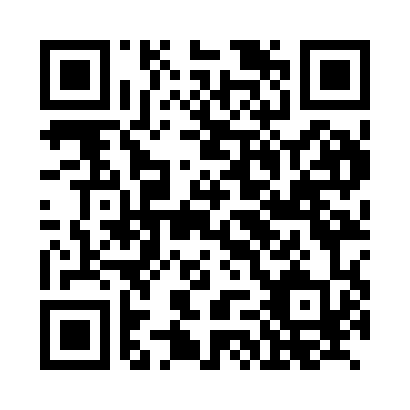 Prayer times for Regensburg, Bavaria, GermanyWed 1 May 2024 - Fri 31 May 2024High Latitude Method: Angle Based RulePrayer Calculation Method: Muslim World LeagueAsar Calculation Method: ShafiPrayer times provided by https://www.salahtimes.comDateDayFajrSunriseDhuhrAsrMaghribIsha1Wed3:365:501:095:098:2810:332Thu3:335:481:095:108:3010:363Fri3:305:471:095:108:3110:384Sat3:275:451:085:118:3210:415Sun3:245:441:085:118:3410:436Mon3:215:421:085:128:3510:467Tue3:185:401:085:138:3710:498Wed3:155:391:085:138:3810:519Thu3:125:371:085:148:4010:5410Fri3:095:361:085:148:4110:5711Sat3:075:341:085:158:4210:5912Sun3:045:331:085:158:4411:0213Mon3:015:321:085:168:4511:0514Tue2:585:301:085:168:4711:0715Wed2:555:291:085:178:4811:1016Thu2:525:281:085:178:4911:1317Fri2:525:261:085:188:5111:1618Sat2:515:251:085:188:5211:1719Sun2:515:241:085:198:5311:1820Mon2:505:231:085:198:5411:1821Tue2:505:221:085:208:5611:1922Wed2:495:201:085:208:5711:2023Thu2:495:191:085:218:5811:2024Fri2:495:181:095:218:5911:2125Sat2:485:171:095:229:0011:2126Sun2:485:161:095:229:0211:2227Mon2:485:161:095:239:0311:2228Tue2:475:151:095:239:0411:2329Wed2:475:141:095:239:0511:2330Thu2:475:131:095:249:0611:2431Fri2:475:121:095:249:0711:24